Publicado en Murcia el 20/09/2021 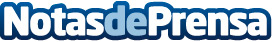 Limpian las ramblas para evitar las nuevas inundacionesFimaca se hace eco de la noticia lanzada por Diario La Verdad que recoge las obras de desbroce de los tramos urbanos de las ramblas, con el objetivo de evitar las inundacionesDatos de contacto:Fimaca927 279 331Nota de prensa publicada en: https://www.notasdeprensa.es/limpian-las-ramblas-para-evitar-las-nuevas Categorias: Murcia Logística Construcción y Materiales http://www.notasdeprensa.es